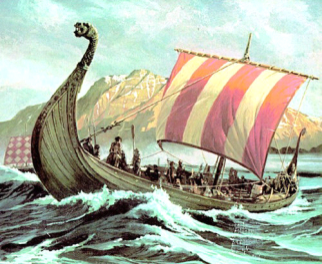 Vicious Vikings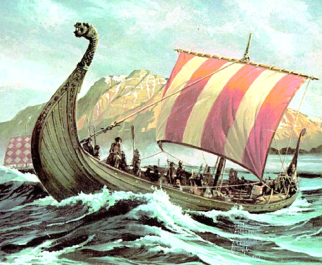 Home learning ideasHere are some learning activities that you can do with your children at home to support their learning in school.Design and make a Viking helmet or shieldMake a Viking themed board gameWrite your name in Viking runesWrite and perform a rap about the VikingsDesign a piece of Viking jewelleryDraw and label a Viking long boat or longhouseMake a Viking menuCreate a fact file about a Viking God or GoddessWrite your own Viking sagaResearch a British Viking settlementMake a collage depicting a Viking raidCreate a comic strip about a Viking adventureCreate a PowerPoint quiz about Viking warriorsImagine you could meet a Viking. Write a list of questions that you would askYou can choose which of these activities you would like to do. You do not need to do all of them! We also know that you and your children have lots of original and creative ideas of your own. We love to see these too!Please encourage your child to bring their learning into school to share.